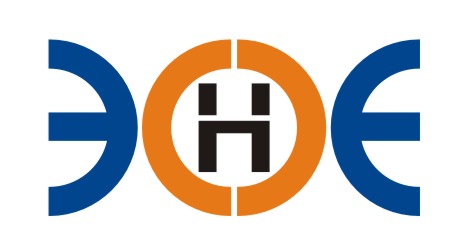 НЕКОММЕРЧЕСКОЕ ПАРТНЕРСТВО«ЭКСПЕРТНЫЕ ОРГАНИЗАЦИИ ЭЛЕКТРОЭНЕРГЕТИКИ»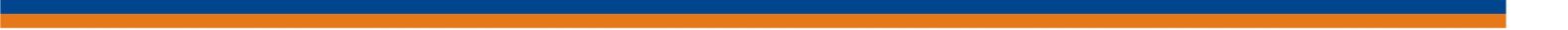 ПРОТОКОЛ № 18/2016-ЭС заседания Экспертного Совета Некоммерческого партнерства «Экспертные организации электроэнергетики»(далее – Партнерство)Санкт-Петербург «16» декабря 2016 г.	Начало заседания: 12.00 часов ПРИСУТСТВОВАЛИ 8 из 9 членов Экспертного Совета:Заир-Бек Андрей Измаилович - Президент;Рысс-Березарк Сергей Алексеевич;Зыков Андрей Владимирович;Геращенко Алексей Владимирович;Лаппо Василий Иванович;Любо Игорь Александрович;Дмитренко Артем Викторович;Монахов Михаил Алексеевич;Юденков Дмитрий Юрьевич - секретарь заседания.Кворум имеетсяПовестка дня:О добровольном выходе из состава Партнерства АО«Подводречстрой-1».1. По первому вопросу повестки дня: слушали Юденкова Д.Ю., который доложил на основании предоставленного заявления о добровольном выходе, исключить из членов Партнерства следующую организацию:Решили: исключить из членов Партнерства АО «Подводречстрой-1».Итоги голосования: принято единогласно.Президент Партнерства 		_____________________		А.И. Заир-Бек Секретарь                                        _____________________	  Д.Ю.  Юденков№ п/пНаименованиеИННОГРННомер и начало действия  выданного свидетельства1.АО «Подводречстрой-1»78010379681027800540899Свидетельство № 0357-069-04/2010-СРО-П-080 от 16.02.2016